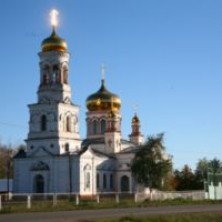 Уважаемые жители Мелекесского района и г.Димитровграда!По благословению епископа Мелекесского и Чердаклинского Преосвященного Диодора в  Мелекесском районе проводится благотворительная акция «Храм моей жизни».  В рамках акции 14 января планируется проведение  престольного праздника храма в честь Рождества Христова с. Лебяжье.Христо-Рождественская церковь является уникальным памятником истории и культуры, святыней православного мира. Ее история  уходит своими корнями в далекое прошлое,  а  судьба необычна и непроста.  То, что  этот удивительный по красоте храм сохранился и действует поныне  – величайшая заслуга подвижников –меценатов, которые всегда были, есть и будут в России.   Сегодня храм очень нуждается в помощи, и это обращение мы адресуем  ко всем мирянам, прихожанам церкви, православным людям. Просим всех, чья жизнь так или иначе связана с храмом, откликнуться и принять посильное участие в сохранении этого уникального памятника культурного наследия.  Может быть, именно в этом храме Вы или Ваши дети венчались,  крестили Вас или Ваших детей,  а быть может, именно с посещения этого храма начался  Ваш путь к Богу.Приглашаем Вас на престольный праздник 14 января, где можно будет не только помолиться, но и оказать благотворительную помощь храму. Каждый сможет внести свой  посильный вклад в общее дело сохранения  и процветания храма. Любое Ваше участие  - будь то материальная помощь,  либо личное посещение праздника- будет принято с благодарностью и признательностью. Номер счета, куда можно перечислить пожертвования:ИНН 7310003685  КПП  731001001 р/с 40703810103000001018БИК 042202803,к/с 30101810700000000803ПРИВОЛЖСКИЙ ф-л ПАО «ПРОМСВЯЗЬБАНК»,НИЖНИЙ НОВГОРОД  Г.В этот день в 9 00 состоится праздничная Архиерейская Литургия, которую  проведет Владыка Диодор,  затем все будут приглашены на трапезу и историко-культурную программу с чествованием супружеских пар,  выступлениями творческих коллективов.Поможем  храму  всем  миром и тогда он поможет каждому из нас!